Администрация Фрунзенского района  муниципального образования «Город Саратов»Муниципальное общеобразовательное учреждение«Средняя общеобразовательная школа № 77»Фрунзенского района г. Саратова.410071 г. Саратов, ул. Шелковичная, 141, т. 56-10-54;56-11-24;56-17-56www.77school-saratov.schoolsite.ru; e-mail: sarschool77@mail.ruМоя родная улица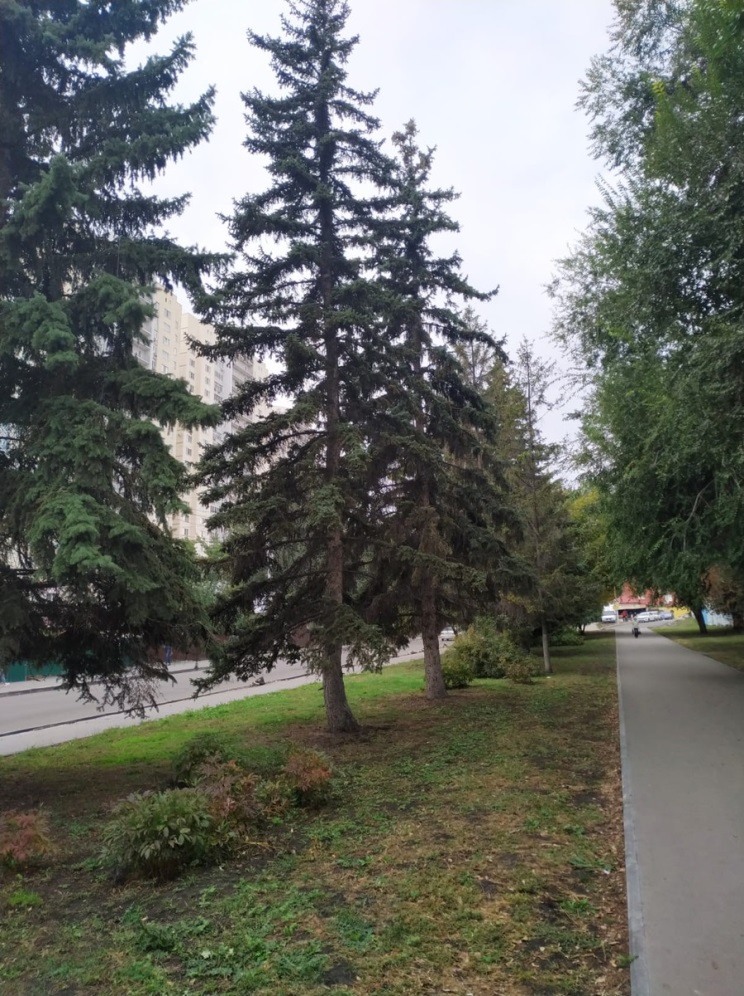 ВыполнилСунгуров Арсенийученик 3 «г» класса «МОУ СОШ № 77»,РуководительПогодина Светлана Валентиновнаучитель начальных классов«МОУ СОШ № 77»Саратов, 2021ОглавлениеВведениеПрогуливаясь по улице Шелковичной города Саратова, я задумался: 
А почему наша улица так называется? Откуда появилось это название, связанное со словом «шёлк»?Я стал искать литературу, фотографии и заметки, раскрывающие для меня историю и смысл улицы Шелковичной.Во время поиска нужной литературы, я стал обращать внимание, что многие русские писатели-классики посвящали своей Родине, городу, улицам строки и даже произведения. Встречались и современные писатели, которые посвящали строки непосредственно городу Саратову.Каждый человек должен знать о своей Родине. Город Саратов является для меня родным городом. А улица Шелковичная, это та улица по которой 
я ходил в детский сад, а теперь в школу, по которой я гуляю с друзьями 
и родителями. Вникая в историю города Саратова и в происхождение улицы Шелковичной, у меня возникло желание посвятить нашей улице небольшое стихотворение, как дань уважения и любви тому месту, где проходят мои ранние детские годы.Цель моей работы: - изучение истории возникновения улицы Шелковичной и ее достопримечательностей;- самостоятельное сложение стихотворения, передавая свое отношение, эмоции и чувства к родному месту.Задачи моей работы:- узнать историю улицы Шелковичной;- познакомиться с достопримечательностями;- узнать, какие писатели прославляли родные города и улицы;- поразмышлять о благоустройстве улицы;	- сочинить стихотворение о своей родной улице Шелковичной;- поделиться с одноклассниками полученной информацией 
и сочиненным стихотворением.История возникновения улицы ШелковичнойУлица Шелковичная начинается от улицы Чернышевского и проходит вдоль границ Октябрьского и Фрунзенского района города Саратова, прерывается промзоной и железнодорожными путями, затем возобновляется и со значительным подъемом ведет в Октябрьское ущелье.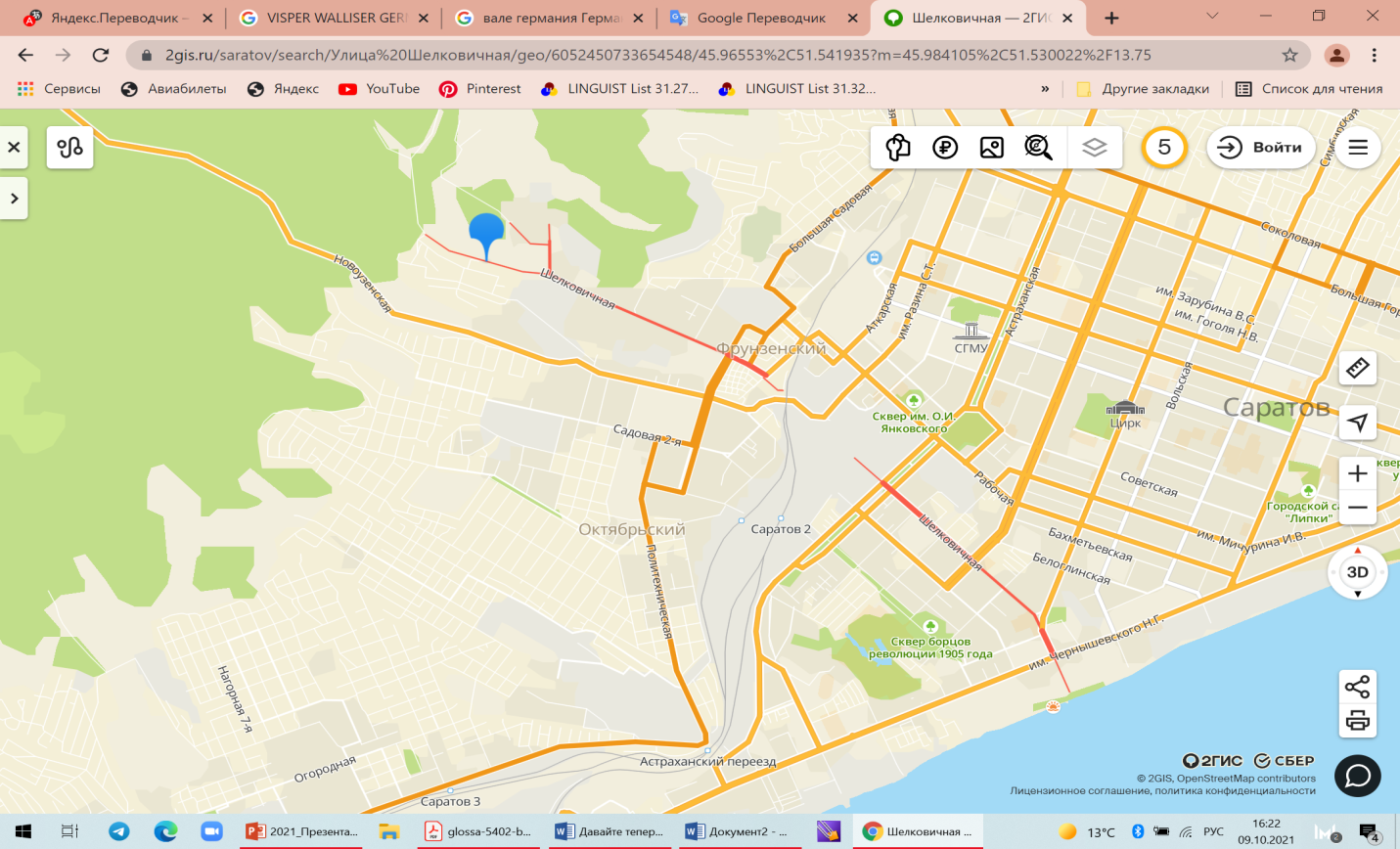 В XVIII веке царское правительство хотело организовать в Нижнем Поволжье собственную сырьевую базу для развития шелкоткацкого производства. Была сделана попытка производства шелка в Саратове.В 1764 году французу Антону Вердье, предложившему русскому правительству организовать производство натурального шелка, отвели для этой цели под Саратовом плантацию в 60 десятин и выделили деньги. В пяти верстах от Лысой горы посадили тутовые деревья и создали фабрику. 
Но дела у А. Вердье шли плохо, и в 1766 году плантации фабрики перешли 
в руки саратовского купца П. Шехватова, но и у него плантация не давала никакой прибыли.Улица, которая пролегла на месте плантации тутовых деревьев 
и фабрики шелка, стала называться Шелковичной. Ныне это название – одна из интересных страниц истории города.Позднее над зданием управления плантацией надстроили верхний этаж с мезонинами, превратив его в дачу для губернатора. Вокруг дачи были устроены цветники, рассажен сад, в котором росли и остатки тутовых деревьев.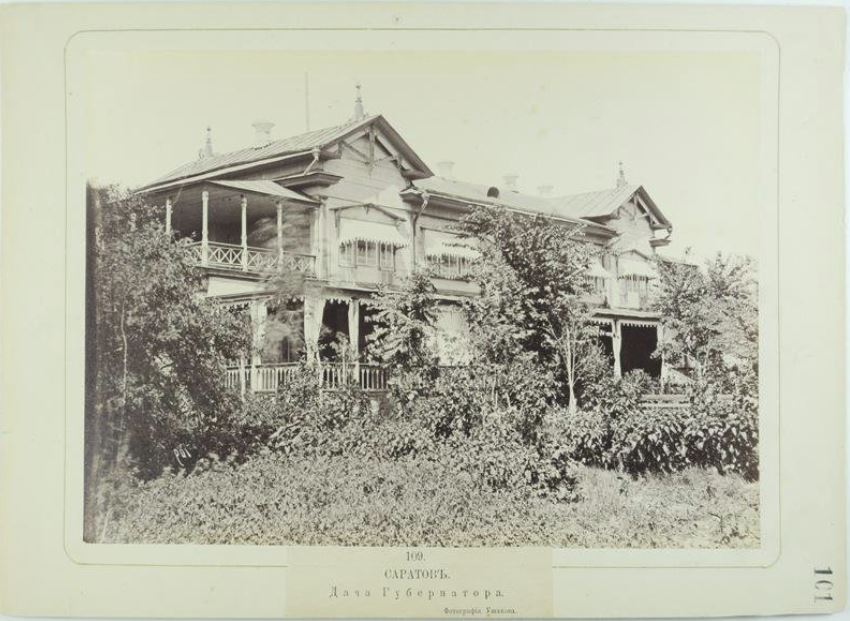 Достопримечательности улицы Шелковичной«В деревню, к тетке, в глушь, в Саратов» – писал А.С. Грибоедов 200 лет назад.За эти 200 лет областной центр Нижнего Поволжья стал очень интересен в архитектурном, культурном, научном плане.В частности, в наше время на улице Шелковичной располагается Исторический парк – выставочный центр «Россия – моя история» (Шелковичная, 19).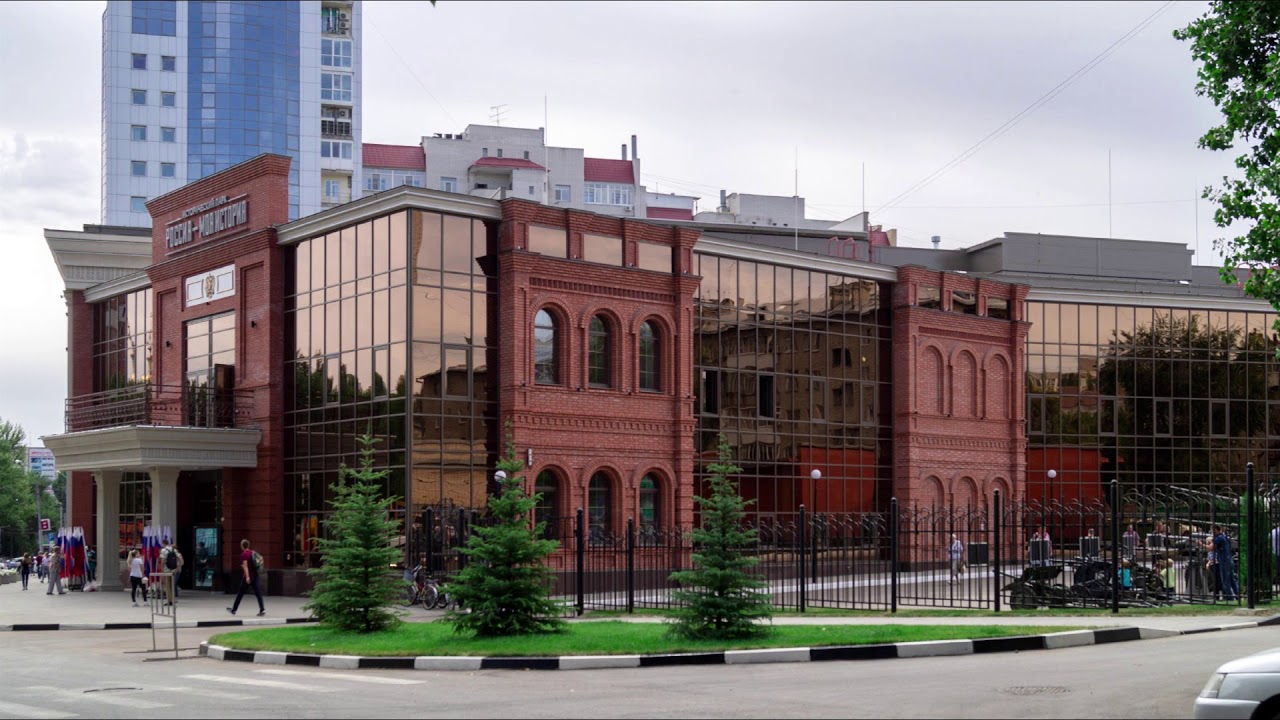 В этом парке при помощи современных сенсорных столов и экранов представлена история России с ее культурой и событиями. Строительство парка началось в 2016 году. Экспозиции, посвященные истории родного края занимают 30 процентов от общей выставочной площади.Исторический парк «Россия – моя история» – по-настоящему удивительный комплекс, призванный преобразить культурную жизнь города: место, где в буквальном смысле можно прикоснуться к истории, отличный выбор для семейного отдыха, встречи с друзьями, проведения свободного времени, а также уникальный образовательный проект.Улица Шелковичная – это улица с развитой инфраструктурой, удобной для проживания горожан. Здесь есть библиотеки, детские сады, музыкальная школа, в которой я осваиваю аккордеон и моя школа № 77.Русские писатели о своей РодинеВ творчестве многих писателей можно встретить воссоздание портрета города. Это А.С. Пушкин, Н.В. Гоголь, М.Е. Салтыков-Щедрин, А.П. Чехов, С. Есенин. Они восхищались Москвой, Петербургом, уездными городками, хуторами и станицами. Благодаря упоминаниям о городах в своих произведения у читателей-потомков воссоздается исторический облик городов тех лет. Зоркий глаз писателя подмечал немало деталей и вносил их в свои стихи и прозу.Сергей Есенин написал огромное количество стихотворений о своей улице, о доме, в которых чувствуется и восторг, и грусть, и тоска, и любовь.Марина Цветаева с огромной нежностью пишет об улице Тверской 
г. Москвы. Образ города и улиц остается отличным средством изображения современной жизни.Многие современные авторы писали стихотворения о городе Саратове, на просторах интернета можно найти их труды. Это Николай Палькин, который посвятил много слов Саратову, Наталья Кравченко «Улочки Саратова», Алла Лапина «Город Саратов», Сергей Калякин «Золотые огни Саратова» и многие другие. Все они были не равнодушны к своей Родине, пытались запечатлеть свои чувства, настроение, восторг к городу Саратову.День рождения улицы Шелковичной	Улица Шелковичная – это единственная улица Саратова, которая имеет свой День рождения. В 2000 году администрацией Фрунзенского района было принято решение об учреждении Дня рождения улицы. С 17 декабря 2000 года ежегодно проходят празднования Дня рождения улицы Шелковичной. В этом году День рождения улицы будет отмечаться в 21-й раз и ей исполнится 261 год. Активное участие в организации традиционных празднований принимает педагогический коллектив МОУ «СОШ № 77», 
а также школьники и родители. Различные мероприятия проходят на аллеях,  в подростковых клубах, в областном детском экологическом центре. 
В актовом зале школы № 77 проводится торжественная часть праздника 
с присвоением гражданам звания "Почетного жителя Шелковичной".Для многих педагогов школы № 77 улица Шелковичная является 
по-настоящему родной. Ведь на этой улице они родились и выросли, обучались в школе № 77, которой уже более 50 лет и работают в этой школе по сей день в качестве учителей. Благоустройство улицы Шелковичной	В этом году наш родной город преобразился благодаря масштабным работам по ремонту дорог, тротуаров и придворовых территорий. Улица Шелковичная также получила должное внимание в обеспечении ее благоустройства. 	На мой взгляд, наша улица стала бы еще лучше, если бы вдоль улицы установили скамейки с дополнительным освещением. Это удобно как для молодых, так и для пожилых жителей улицы. Еще бы мне хотелось, чтобы была размещена зона с игровым и спортивным оборудованием и велосипедной полосой.	А дополнительное озеленение в виде цветочных клумб добавило бы ярких красок и улучшало настроение жителям улицы.Практическая часть	Познакомившись с историей и достопримечательностями, а также 
с традициями улицы, я приступил к стихосложению.Стихотворениеоб улице Шелковичной города Саратова (Видео)Шелковичная родная,Улица Саратова,Каждый день по ней гуляю,Словно по Арбату я.Чисто, зелено кругом,Новые строения,В школу я спешу бегом С лучшим настроением.Вдоль по улице с друзьямиВверх и вниз катаемся.В правилах движенияПрекрасно разбираемся!Вверх по улице пойдешь –В санаторий попадёшь:Озеро и ели,Терренкуры и качели.Магазины, почта, банки,Школа, садики, стоянки –Все находится на ней,Улице, что всех родней.02.12.2020Заключение	Мне очень понравилось узнавать о своей Родине, о Саратове, 
о Шелковичной:Во-первых, я узнал много интересных подробностей из истории моей родной улицы и о современных достопримечательностях и традициях;В-вторых, я узнал, что тема Родины волновала многих поэтов 
и писателей, с некоторыми трудами я познакомился;В-третьих, поразмышлял о благоустройстве улицы;В-четвертых, старался самостоятельно создать небольшое стихотворение 
и отразить в нем нашу современную улицу. В-пятых, данная работа дополнила мой опыт в области творческо-исследовательских работ.Список используемой литературы:1. Имя твоей улицы. – Саратов: приволжское издательство, 2007 – 192 с.2. История Саратовского края. Л.В. Мякишева, Саратов, Издательство «Лицей», 2009.3. Образ города в языке русской классической литературы. Ю.В. Малыгина. Челябинский государственный университет, г. Челябинск.4. Эта улица мне знакома. С. Есенин.5. Тверская. М. Цветаева.6. htpp\\tursar.ru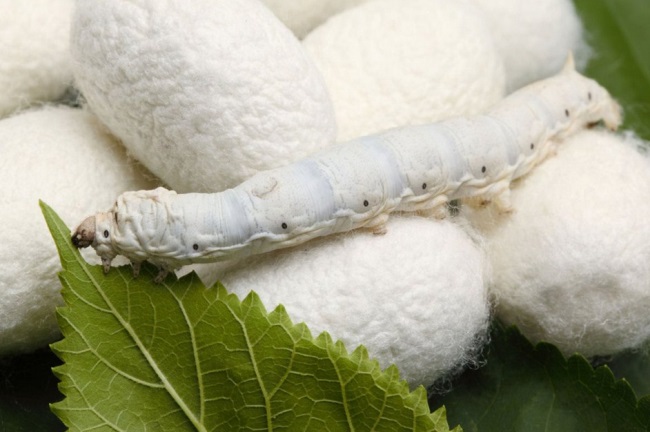 Небольшая, в одну десятину, плантация тутовых деревьев была устроена здесь городским магистратом, но шелка получали мало, и скоро его производство совсем прекратилось.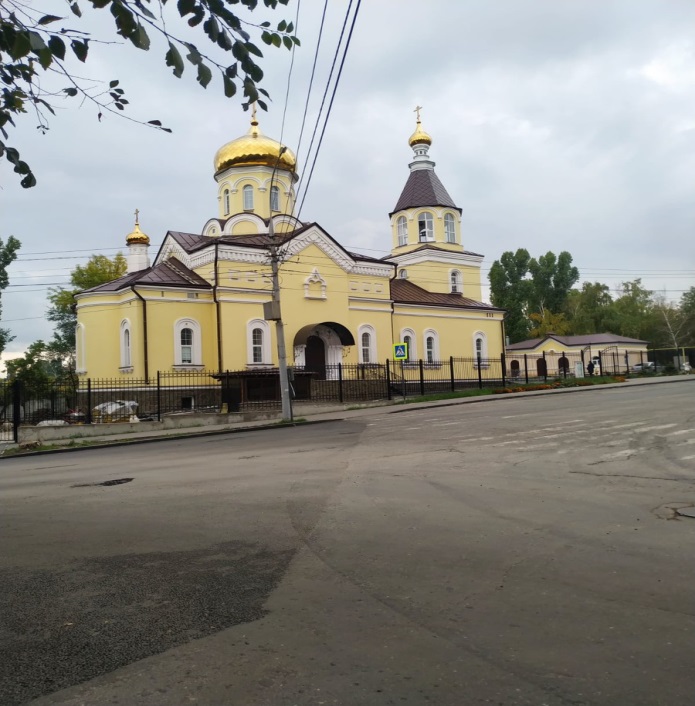 На улице Шелковичной располагается Храм Апостола и Евангелиста Иоанна Богослова (Шелковичная, 186, а).